Silly Little Poems – Answer KeyXbox, XboxRead and write T (true) or F (false). I hate my Nintendo Wii.					TI have an iPad touch						TI play football on my Xbox					FMy video games are written on my heart.		FI want to marry my video games one day.		TMy Dog Lives on the SofaCircle the correct answer. The dog lives on the sofa.He always watches TV.He changes the channels using a remote The dog loves watching nature shows on the TV.The dog came from a dog shop.Wayne the DinosaurRead and correct the mistakes in the sentences.Wayne the dinosaur can’t count to four.The dinosaur is long.Wayne’s brain is really small.He thinks that the sky is brown.The dinosaur sleeps with bananas on his head during the night.Tick TockRead and answer the questions with Yes or No.Can Grandpa silence his clock?				NoAre they listening to a bad thing?				YesDo they want the clock to stop ringing?			YesIs the clock playing a nice song?				NoDo they hate the clock’s song?				YesCollège des Dominicaines de notre Dame de la Délivrande – Araya-Grade  4                                                                               April 2020 – Week 2Name : ________________________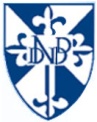 